ПРОФЕСІЙНА СПІЛКА 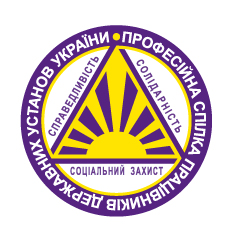 ПРАЦІВНИКІВ ДЕРЖАВНИХ УСТАНОВ УКРАЇНИ__________________________________________________________ПРЕЗИДІЯ ЦЕНТРАЛЬНОГО КОМІТЕТУП О С Т А Н О В А 12.06.2019		                  	         м.Полтава    	                   	№ П-15-1Про  досвід роботи  Полтавського обкому    Профспілки    в   умовах реформування державної служби та   служби  в  органах  місцевого самоврядуванняЗаслухавши та обговоривши інформацію голови Профспілки працівників державних установ України Піжука Ю.М. та голови Полтавського обкому Профспілки Богуш І.В., президія відзначає, що в умовах  реформування державної служби та служби в органах місцевого самоврядування, робота Полтавського обкому Профспілки здійснювалась у відповідності до Статуту Профспілки та на виконання основних завдань, а саме: 1) посилення ролі в захисті трудових, соціально-економічних прав та інтересів  державних службовців та посадових осіб місцевого самоврядування;     2) збереження  та  зміцнення  первинних  профспілкових  організацій Профспілки.          Зокрема, активно використовуються,  передбачені законодавством, різні форми і методи у відстоюванні трудових прав членів Профспілки,  широко застосовуються  можливості соціального діалогу та колективно-договірного регулювання, налагоджено тісну співпрацю з керівниками органів державної влади та місцевого самоврядування Полтавської області на принципах партнерства, з метою недопущення порушення прав членів Профспілки.         Результатом такої роботи стало стовідсоткове охоплення колективними договорами установ, організацій, в яких діють організації Профспілки в Полтавській області, відрахування коштів первинним профспілковим організаціям на культурно-масову, фізкультурну та оздоровчу роботу у 2018 році  в 37 організаціях, що склало 12,2% і є четвертим результатом серед регіональних організацій Профспілки, виконання у повному обсязі у 2018 році статутних завдань, визначених ст.96 Статуту Профспілки, а також  відсутність фактів проведення скорочення, звільнення державних службовців, посадових осіб місцевого самоврядування, їх оплати праці та інших виплат, правил внутрішнього трудового розпорядку без  узгодження з профспілковими комітетами організацій Профспілки Полтавської області.Враховуючи     вищевикладене,     на     підставі    Статуту    Профспілки,     президія ЦК ПрофспілкиПОСТАНОВЛЯЄ:1. Інформацію голови Полтавського обкому Профспілки Богуш І.М. щодо досвіду  роботи Полтавського обкому Профспілки в умовах реформування державної служби та служби в органах місцевого самоврядування взяти до відома.2.  Полтавському обкому Профспілки :2.1. До 01.09.2019 року узагальнити та направити до ЦК Профспілки матеріали щодо кращого досвіду роботи організаційних ланок  Полтавської обласної організації Профспілки з питань позитивного  вирішення  питань щодо захисту трудових, соціально-економічних прав  державних службовців та посадових осіб місцевого самоврядування.2.2. Посилити роботу з надання допомоги первинним профспілковим організаціям  в частині здійснення громадського контролю за дотриманням трудового законодавства в держустановах та органах місцевого самоврядування шляхом залучення громадських інспекторів праці з числа профспілкового активу. 2.3. При  формуванні  бюджетних  запитів  на  2020  рік,  порушити клопотання в установленому  порядку перед керівниками установ та організацій, де працюють члени Профспілки Полтавської області щодо передбачення  збільшення обсягів фінансування заходів з підвищення безпеки і гігієни праці, не нижче встановленого законодавством рівня, на робочих місцях.3. Регіональним організаціям Профспілки :          3.1. Проводити   роз’яснювальну   роботу   серед   керівників організаційних ланок Профспілки  щодо  забезпечення дотримання положень  Генеральної угоди про регулювання основних принципів і норм реалізації соціально-економічної політики і трудових відносин в Україні на 2019 – 2021 роки  при укладанні колективних договорів.3.2. Продовжити  оперативне   інформування   членів  Профспілки  про діяльність Профспілки та її організаційних ланок,  використовуючи сучасні методи комунікацій, можливості електронної пошти, інтернет-ресурсів, соціальних мереж, засоби масової інформації.          3.3. Враховуючи   процеси  децентралізації та  реформування  державної служби, активізувати  роботу по створенню  єдиної бази даних, а саме електронного реєстру (обліку) спілчан Профспілки  на рівні регіональних, територіальних та первинних організацій Профспілки. 4. ЦК Профспілки: 4.1. Продовжити  роботу  у  складі  Робочої  групи  з  підготовки  змін  до Закону України «Про державну службу» при НАДС України по внесенню пропозицій та обговоренню шляхів удосконалення питань оплати праці державних службовців, зокрема, зміни підходів до механізмів нарахування заробітної плати та класифікації посад, пов’язаних із системою оплати праці.            4.2. Враховуючи   нагальну   необхідність   організаційно-правового регулювання служби в органах місцевого самоврядування у процесі децентралізації влади, з метою здійснення поштовху до зростання рівня якості діяльності органів місцевого самоврядування, направити чергове звернення до Верховної Ради України з проханням якнайшвидшого прийняття  нового Закону України «Про службу в органах місцевого самоврядування».            5. Контроль за виконанням постанови покласти на голову Профспілки Піжука Ю.М.Голова Профспілки			            				Ю.ПіжукПРОФЕСІЙНА СПІЛКА ПРАЦІВНИКІВ ДЕРЖАВНИХ УСТАНОВ УКРАЇНИ__________________________________________________________ПРЕЗИДІЯ ЦЕНТРАЛЬНОГО КОМІТЕТУП О С Т А Н О В А 12.06.2019		                  	         м.Полтава    	                   	№ П-15-2Про звіт про укладання та виконання колективних   договорів  за   2018  рік Профспілки працівників   державних установ УкраїниЗаслухавши і обговоривши інформацію голови Профспілки Піжука Ю.М., президія ЦК Профспілки ПОСТАНОВЛЯЄ:          1. Інформацію  про  укладання  та виконання  колективних договорів за 2018 рік у Профспілці взяти до відома (додаток 1).          2. Затвердити звіт про укладання та виконання колективних договорів за 2018 рік Профспілки, що додається.           2.1. Регіональним організаціям Профспілки посилити роботу щодо: надання практичної допомоги організаціям Профспілки у питаннях укладання колективних договорів із забезпеченням дотримання норм  ст. 44 Закону України «Про професійні спілки, їх права та гарантії діяльності», положень Генеральної, галузевої, регіональних угод та передбаченням  додаткових, порівняно з чинним законодавством і угодами, гарантій, соціально-побутових пільг для спілчан; навчання профспілкових лідерів з питань соціального діалогу та колдоговірної роботи, зокрема, застосування різних форм і методів соціального діалогу у переговорному процесі із роботодавцем.          3. Контроль за виконанням постанови покласти на голову Профспілки Піжука Ю.М.Голова Профспілки	                                                                     	Ю.ПіжукДодаток 1до постанови президії ЦК Профспілки12.06.2019 № П-15-2Інформаціядо Звіту про укладання та виконання колективних договорів за 2018 рік у ПрофспілціЗа узагальненими даними звітів про укладання та виконання колективних договорів станом на 01.04.2019 року, наданих регіональними організаціями Профспілки, у Профспілці працівників державних установ України на обліку перебуває 7626  первинних організацій, що на 714 (8,5%) менше, ніж у 2017 році. Загальна чисельність працюючих в установах, де діють організації Профспілки, у 2018 році також зменшилася на 5280 (2,0%) і становить 259979 осіб.Причиною зменшення кількості первинних організацій Профспілки є об’єднання сільських, селищних рад у територіальні громади та відповідно припинення в них діяльності первинних профспілкових організацій, а також вихід із складу членів Профспілки, і як наслідок, припинення діяльності первинних профспілкових організацій через вкрай неефективний соціальний діалог в окремих установах, організаціях.Зниження загальної чисельності працюючих в Україні стало наслідком скорочення працюючих в установах та організаціях в процесі децентралізації та реформування державного управління.Кількість організацій, у яких укладаються колдоговори, дещо збільшилася: у 2018 році їх було укладено у 95,8% від загальної кількості установ, організацій, підприємств; у 2017 р. – у 95,6%. Крім того, у частини первинних організацій Профспілки у новостворених об’єднаних територіальних громадах продовжується робота щодо укладення колективних договорів.Дією колективних договорів охоплені 240903 працюючі, що складає 92,7% від їх загальної чисельності (259979). У звітному періоді стовідсоткове охоплення колективними договорами установ, в яких діють організації Профспілки, демонструють Житомирський, Миколаївський, Полтавський, Херсонський обкоми. Динаміка укладання колективних договоріву звітному періоді за регіонамиУ всіх первинних організаціях Профспілки встановлено мінімальну місячну тарифну ставку (оклад) на рівні чи вище рівня, визначеного галузевими угодами.Сума коштів, витрачених на запровадження не передбачених законодавством пільг та виплат працівникам і членам їх сімей (з розрахунку на одного працюючого), за 2018 рік  складає 336,00 грн. В 505 первинних організаціях Профспілки роботодавець виконує норму статті 44 Закону України «Про професійні спілки, їх права та гарантії діяльності» від 15.09.1999 № 1045-XIV, з них бюджетних установ – 333, госпрозрахункових – 172, що складає 6,6% від загальної кількості первинних організацій Профспілки (7626). Продовження додатка 1Відрахування коштів первинним профспілковим організаціям на культурно-масову, фізкультурну і оздоровчу роботу у 2018 роціВідділ захисту соціально-економічних прав членів профспілки ЗАТВЕРДЖЕНО  постанова президії  ЦК Профспілки  12.06.2019 № П-15-2Звіт про укладання та виконання колективних договорівза 2018 рік ПрофспілкиЗаступник голови Профспілки                                                              Н.Титаренко       Регіональні комітети ПрофспілкиП о к а з н и к иП о к а з н и к иП о к а з н и к иП о к а з н и к иП о к а з н и к иП о к а з н и к иРегіональні комітети ПрофспілкиКількість ППОКількість колдоговорів%Кількість працівниківКількість працівників, охоплених колдоговор.%Вінницький 47145997,410815788672,9Волинський18818397,34902467095,2Дніпропетровський43438488,5182681680692,0Донецький33233099,49975991099,3Житомирський19019010046444644100Закарпатський27827598,95630427075,8Запорізький28127698,28702868799,8Івано-Франківський24823394,0108601058497,4Профспілка ПДУ м.Києва  мммісміський43942997,7464964510197,0Київський 41540196,610741993692,5Кіровоградський31230196,59038779086,2Луганський 16312274,87633747898,0Львівський 20114572,112197841269,0Миколаївський25225210074437443100Одеський47345796,6161091495292,8Полтавський30430410097609760100Рівненський21920392,76778635693,8Сумський35233194,07498736898,3Тернопільський21220898,14468428095,8Харківський34734699,7113621120998,6Херсонський26126110062926292100Хмельницький24323295,58424800695,0Черкаський48047999,87054653592,6Чернівецький27725993,56190570792,2Чернігівський25224296,08191777094,9ВСЬОГО:7626730495,825997924090392,7Регіональні комітети Профспілки                        П о к а  з н и к и                        П о к а  з н и к и                        П о к а  з н и к и                        П о к а  з н и к и                        П о к а  з н и к иРегіональні комітети ПрофспілкиКількість ППОКількість ППО, що отримують 0,3%у т.ч.бюджетніу т.ч. госпрозра-хункові%Вінницький 471383448,1Волинський1886063,2Дніпропетровський4346241,4Донецький3328622,4Житомирський1902111,0Закарпатський2783835313,7Запорізький281198116,8Івано-Франківський248161336,5Профспілка ПДУ м.Києва  мммісміський439169828738,5Київський 4159452,2Кіровоградський312121113,8Луганський 163272716,6Львівський 20111295,5Миколаївський252161426,3Одеський473433769,1Полтавський3043735212,2Рівненський219220,9Сумський352142124,0Тернопільський2123211,4Харківський3474221,2Херсонський2612110,8Хмельницький2436422,5Черкаський4806511,3Чернівецький2771630,4Чернігівський2529623,6ВСЬОГО:76265053331726,6Назва показниківКод рядкаУсьогоАБ1Загальна кількість підприємств, установ у галузі, регіоні1ХКількість первинних організацій в галузі, регіоні27626Кількість працівників3259979Кількість укладених колективних договорів, де діють профорганізації (одиниць)47304Кількість працівників, охоплених колективними договорами5240903Кількість первинних організацій профспілки, де колективним договором встановлено мінімальну місячну тарифну ставку (оклад) на рівні чи вище рівня, визначеного галузевою угодою67304Бюджетна сфера, у т.ч. державні службовці6.16866Госпрозрахункові підприємства, організації6.2438Витрати, спрямовані на соціальний розвиток з розрахунку на одного працюючого7336Витрати, спрямовані на охорону праці у % до фонду оплати праці80,5Кількість первинних організацій профспілки, що отримують кошти на культурно-масову, фізкультурну і оздоровчу роботу в розмірах, передбачених колективним договором, угодою не менше ніж 0,3% фонду оплати праці 9505Бюджетна сфера, у т.ч. державні службовці9.1333Госпрозрахункові підприємства, організації9.2172Причини не укладання колективних договорів на підприємстві10